Algebra 2							Name: _____________________Characteristics of Polynomial Functions			Date: ______________ Block: ___Analyze each graph by completing the information in the table.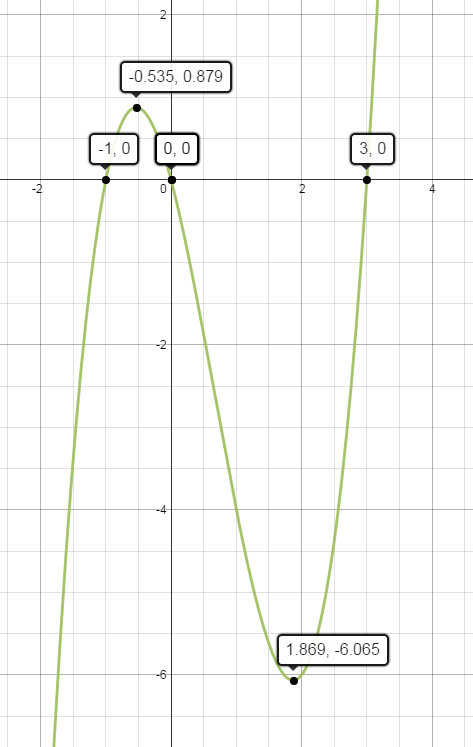 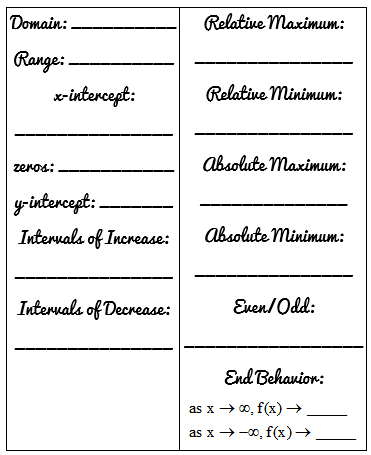 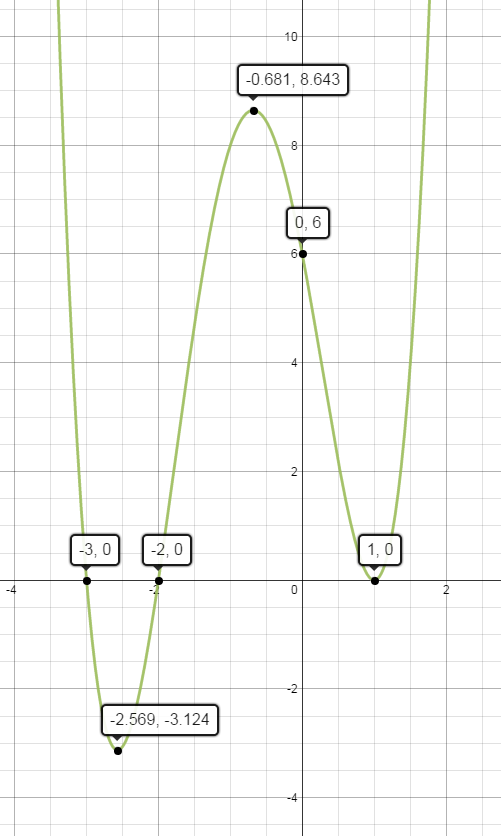 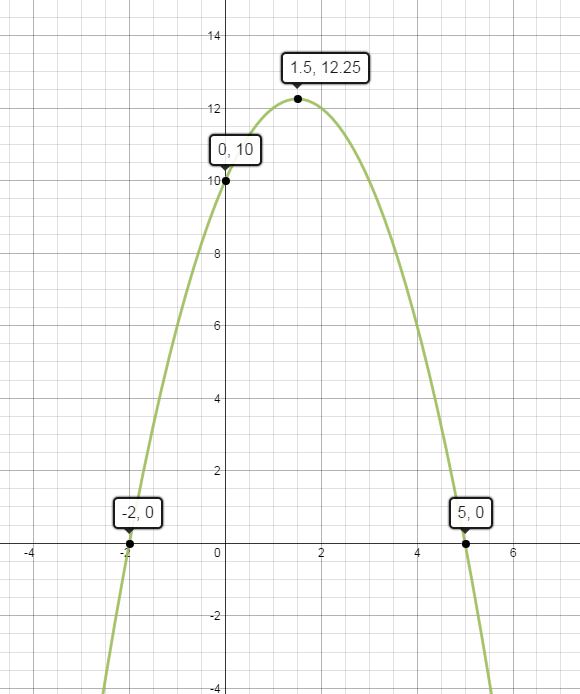 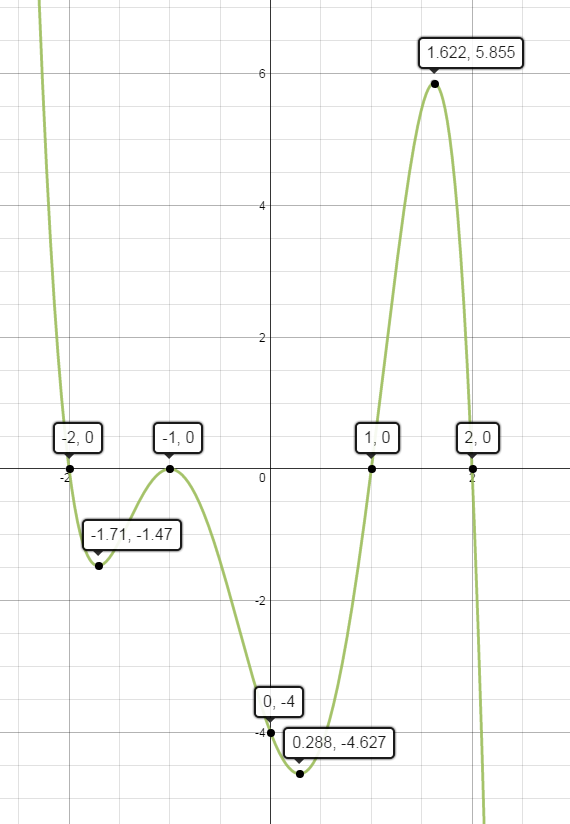 